Sede Legale: Corso Nizza, 11 – 12100 Cuneo (CN)Tel. 0171.552298 - C/F e Partita IVA : 03429970043 - www.avalsrl.it formazione@avalsrl.itMODULO DI ISCRIZIONE AI CORSI DI FORMAZIONE(DA COMPILARE IN STAMPATELLO)CORSO COMPLETO           AGGIORNAMENTODati del Datore di LavoroNome della società:……………………………………………………………………..Responsabile del personale iscritto…………………………………………………..Part. IVA:…………………………………………………………………………………C.F.……………………………………………………………………………Attività OBBLIGATORIA:………………………………………………………………..Indirizzo:………………………………………………………………………………………____________________________________________________________________________________________1111111111111111111111111111111CAP……………………Città………………………………………………………………..Tel.:…………………………………………………………………………………………..CODICE UNIVOCO fatturazione elettronica:…………………………………………e-mail OBBLIGATORIA:………………………………………………………………….Indirizzo PEC OBBLIGATORIO:…………………………………………………………Dati fatturazioneNome della società:……………………………………………………………………..Part. IVA:…………………………………………………………………………………C.F.……………………………………………………………………………CODICE UNIVOCO fatturazione elettronica:…………………………………………Indirizzo:………………………………………………………………………………………____________________________________________________________________________________________1111111111111111111111111111111CAP……………………Città………………………………………………………………..Tel.:…………………………………………………………………………………………..e-mail OBBLIGATORIA:………………………………………………………………….Indirizzo PEC OBBLIGATORIO:…………………………………………………………Dati dell’IscrittoCognome:…………………………………………………………………………………Nome: ………………………………………………………………………………………Mansione OBBLIGATORIA:………………………………………………………………Codice Fiscale OBBLIGATORIO:………………………………………………………Nato/a    il:………./…………/………….Nato/a a:……………………………………………………………CAP……………… Provincia: ……………………………………..Stato:...………………………………..Titolo di studio OBBLIGATORIO: ...……………………………………………………Residente in:…………………………………………………… CAP……………………Provincia……………………………………………………………Via:……………………………………………………………………….N…………………Tel.:……………………………………………… Fax:…………………………………….e-mail OBBLIGATORIA:…………………………………………………………………Patente di guida: SI NO TIPO…………………………..Iscrizione al corso per operatore di:Carrelli elevatori (Muletti)     Carrelli semoventi a braccio telescopico Carrelli semoventi telescopici rotativi Gru Mobili (Autogrù)      Gru a Ponte (Carriponte)Gru a Torre rotazione sia in alto che in basso     Gru a torre rotazione in alto Gru a torre rotazione in basso  Gru su Autocarro  Macchine Movimento Terra      Escavatori idraulici       Caricatori frontali      TernePiattaforme aeree con e senza stabilizzatori          Piattaforme aeree con stabilizzatori           Piattaforme aeree senza stabilizzatori Trattori agricoli a ruote e a cingoli      Trattori agricoli a ruote Trattori agricoli a cingoli Altre attrezzature di lavoro: ……………………………………………………….……………………………(°) Segnare con una ‘X’ il/i corso/i prescelto/iPREREQUISITI PER PARTECIPANTII corsi sono indirizzati ai lavoratori che utilizzano in maniera continuativa od occasionale macchine operatrici e/o apparecchi e mezzi di sollevamento materiali e persone di diversa tipologia.Possono partecipare ai corsi di formazione lavoratori che già utilizzano le attrezzature di lavoro oggetto del corso, oppure lavoratori senza esperienza. I corsi saranno programmati in funzione dell’esperienza pregressa maturata dagli iscritti, da presentare ad Aval in sede di iscrizione.È richiesta:età minima di 18 anni compiuti all’atto della iscrizione;idoneità psico-fisica al lavoro specifico di conduttore di macchine operatrici, certificata dal datore di lavoro (medico competente);comprensione della lingua italiana parlata e scritta; DPI da usare correttamente durante lo svolgimento della parte pratica del corso. GLI ISCRITTI PRIVI DI TALI PREREQUISITI NON POTRANNO PARTECIPARE AL CORSO. IDONEITÀ PER RILASCIO ATTESTATO Presenza 90% del monte ore del corso;Superamento test di valutazione. DICHIARAZIONI DEL PARTECIPANTE AL CORSODichiara di avere preso visione dell’Informativa ex Art. 13 del regolamento Europeo n. 2016/679 GDPR allegata al modulo di iscrizione e di prestare il proprio consenso al trattamento dei dati personali per le finalità in essa indicate.Data: ___/___/_____ 							Firma del partecipante 									______________________________DICHIARAZIONI DEL DATORE DI LAVOROSi attesta che i dati sopra riportati sono veritieri. Si dichiara di essere consapevoli delle responsabilità da dichiarazioni mendaci come previsto dall’art. 76 del D.P.R. 445 del 28/12/2000. Timbro e firma della società ____________________________________(*) solo nel caso di candidato privato e senza occupazione, allegare certificato medico di idoneità.Oggetto: Informativa ex art. 13 del Regolamento Europeo n. 2016/679 (General Data Protection Regulation – GDPR)La informiamo con la presente che il Regolamento Europeo n. 2016/679 (General Data Protection Regulation-GDPR) prevede la tutela delle persone fisiche rispetto al trattamento dei dati personali.Ai sensi della predetta normativa, il trattamento dei Suoi dati personali sarà improntato ai principi di correttezza, liceità e trasparenza e di tutela della Sua riservatezza e dei Suoi diritti.Ai sensi dell’art. 13 del Regolamento Europeo n. 2016/679 (General Data Protection Regulation-GDPR), Le forniamo le seguenti informazioni:1.	Finalità e modalità del trattamento dei datiI dati personali da Lei comunicati verranno trattati dal Titolare su supporto cartaceo ed informatico.I Suoi dati personali ci sono stati forniti e saranno trattati esclusivamente per finalità strettamente connesse e strumentali all’adempimento delle obbligazioni inerenti ai rapporti contrattuali che intercorrono ed intercorreranno tra Lei, la sua azienda datrice di lavoro (eventualmente) e la nostra società e, in particolare:-	per l’erogazione del Corso di Formazione sull’utilizzo in sicurezza delle attrezzature di lavoro o altre tipologie di corso-	per l’aggiornamento quinquennale della formazione previsto dalla legge;-	per adempiere agli obblighi previsti dalle norme di legge civilistiche, dai regolamenti, dalla normativa comunitaria.Il trattamento dei dati personali è realizzato per mezzo delle operazioni indicate all’art. 4 comma 1 n. 2) del GDPR e precisamente: raccolta, registrazione, organizzazione, conservazione, consultazione, elaborazione, modificazione, selezione, estrazione, raffronto, utilizzo, interconnessione, blocco, comunicazione, cancellazione e distruzione dei dati.2.	Natura della raccolta dei dati e conseguenze di un eventuale mancato conferimentoIl conferimento dei Suoi dati personali è facoltativo.Il loro eventuale mancato conferimento comporterebbe però l’impossibilità da parte della nostra azienda di erogare il Corso di Formazione 3.	Comunicazione e diffusione dei datiI Suoi dati personali ai fini dell’esecuzione del contratto e per le finalità sopra indicate, potranno essere comunicati:-	al nostro personale ed ai nostri collaboratori debitamente incaricati ed autorizzati nei limiti in cui la comunicazione risulti necessaria per le finalità sopra illustrate;-	a FEDERSICUREZZA Italia –  per l’emissione dell’attestato di formazione ai sensi dell’Accordo Stato Regioni 22 febbraio 2012;- all’Autorità Giudiziaria a fronte di formale richiesta motivata.I dati conferiti non sono oggetto di trasferimento all’estero.I dati personali comunicati non saranno oggetto di diffusione.Conservazione dei datiI dati personali conferiti saranno conservati dal Titolare del Trattamento per la durata di minimo cinque anni per gli eventuali rinnovi come da accordo Stato Regioni 2012 e per un periodo minimo di 10 anni come previsto dalla normativa obbligatoria in materia contabile e fiscale.Diritti dell’interessatoNella Sua qualità di interessato, ha i diritti di cui all’art. 15 GDPR e precisamente i diritti di: ottenere la conferma dell'esistenza o meno di dati personali che La riguardano; ottenere l'indicazione: a) dell'origine dei dati personali; b) delle finalità e modalità del trattamento; c) della logica applicata in caso di trattamento effettuato con l'ausilio di strumenti elettronici; d) degli estremi identificativi del titolare, dei responsabili e del rappresentante designato ai sensi dell'art. 3, comma 1, GDPR; e) dei soggetti o delle categorie di soggetti ai quali i dati personali possono essere comunicati o che possono venirne a conoscenza in qualità di rappresentante designato nel territorio dello Stato, di responsabili o incaricati; ottenere: a) l'aggiornamento, la rettifica ovvero, quando avete interesse, l'integrazione dei dati; b) la cancellazione, la trasformazione in forma anonima o il blocco dei dati trattati in violazione di legge, compresi quelli di cui non è necessaria la conservazione in relazione agli scopi per i quali i dati sono stati raccolti o successivamente trattati; c) l'attestazione che le operazioni di cui alle lettere a) e b) sono state portate a conoscenza, anche per quanto riguarda il loro contenuto, di coloro ai quali i dati sono stati comunicati o diffusi, eccettuato il caso in cui tale adempimento si rivela impossibile o comporta un impiego di mezzi manifestamente sproporzionato rispetto al diritto tutelato;  opporsi, in tutto o in parte: a) per motivi legittimi al trattamento dei dati personali che La riguardano, ancorché pertinenti allo scopo della raccolta; b) al trattamento di dati personali che La riguardano a fini di invio di materiale pubblicitario o di vendita diretta o per il compimento di ricerche di mercato o di comunicazione commerciale. Ove applicabili, avete altresì i diritti di cui agli artt. 16-21 GDPR (Diritto di rettifica, diritto all’oblio, diritto di limitazione di trattamento, diritto alla portabilità dei dati contrattuali e grezzi di navigazione, diritto di opposizione), nonché il diritto di reclamo all’Autorità Garante.Modalità di esercizio dei dirittiPotrà esercitare in qualsiasi momento i diritti inviando una email o una lettera raccomandata a.r. all’indirizzo del Titolare indicato qui di seguito.Titolare del trattamentoIl titolare del trattamento è la società:AVAL SRL Corso Nizza, 1112100 CuneoEmail: formazione@avalsrl.it 										AVAL SRL									                  Dott. Ing. Roberto CORINO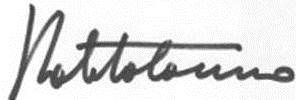 RevisioneDataDescrizioneRedattoRedattoApprovatoApprovato016/03/2020Compilazione inizialeRSGDIR104/05/2022Sostituito logo Aval – Inserita e-mail formazione – Divisa indicazione P.I./C.F./C.U. – Modificata richiesta idoneità psico-fisica RSGDIR208/11/2022Inserimento: dati fatturazione, prerequisiti e idoneità partecipanti RSGDIR